慈溪市2020-2021学年高二下学期期末考试语文试卷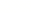 本卷满分150分，考试时间150分钟本试卷包含选择题和非选择题，其中选择题的所有答案必须用2B铅笔涂在答题卡中相应的位置。非选择题的所有答案必须写在答题卷的相应位置。答案写在试卷上无效。一、语言文字运用（共20分选择题）1.下列各句中，加点字注音全都正确没且有错别字的一项是（    ）（3分）A.“今天，金碧辉煌的静谧的水晶宫里的唯一公主，正端坐在这里!”——那难道是海市蜃（chén）楼吗？B.我用一面放大镜检查磨损的书脊（jí）和封面，我发现每隔两千页有一小顿小插画。我用一本有字母索引的记事簿把它们临模下来。C.我凝视着浮桥，寻（xún）思究竟要过多久才能看到敌人，同时一直倾听着，期待第一阵响声，它将是一个信号，表示那神密莫测的遭遇战即将暴发。D.握住镰柄的农民融入麦芒闪耀的金光里，积年劳作使他们的掌心磨砺出粗厚的老趼（jiǎn）。阅读下面的文字，完成2-3题。【甲】所谓食育，就是教孩子了解基本营养常识和均衡搭配的方法，同时普及良好的饮食卫生习惯，教会孩子对一餐一饮表达感恩。忽略食育的教育，不啻缘木求鱼。我们呼唤回归生活的教育、回归教育的生活。【乙】《健康中国》是我国2035年基本实现社会主义现代化的远景目标之一。食育作为新时代育人的重要内容，其在实现“健康中国”“立德树人”中发挥的重要作用不容置喙。我国当下的教育体系，对孩子的智商、情商培育都倍加重视，但基本营养常识、正确饮食习惯等“食商”塑造格外匮乏。【丙】如果孩子不了解科学饮食的重要性，没有形成重视营养均衡，珍惜食物的理念，最终成长为盲目节食、抑或暴饮暴食的“低食商”人群也就不足为奇了。一味发布“拒绝垃圾食品”禁令不过是扬汤止沸，毕竟，“食商”复杂且呈体系，需要综合学习多种营养和健康知识，才能真正明白健康饮食的重要性。尽管吃喝并非人生终极追求，但从饮食中，我们得以思考人文历史与万物的联系，思考不同价值观念的碰撞，又从健康饮食的地基上筑起事业和创造的大厦。忘记那些繁琐的饮食标签吧!这一课，我们从“食商”踏实学起。2.文段中的加点词语，运用不正确的一项是（    ）（3分）A.不啻      B.不容置喙       C.扬汤止沸    D.繁琐3.文段中画线的甲、乙、丙句，标点正确的一项是（    ）（2分）A.甲         B.乙           C.丙4.下列各句中，没有语病的一项是（    ）（3分）A.王维在继承传统的基础上，努力创造的具有鲜明个性的意境，丰富和提高了山水诗的表现技巧，对诗歌发展作出了贡献。B.契诃夫曾经把那些不好好讲故事的小说家称为“耍弄蹩脚花招的人”，那些小说家并不明白，一个故事的好坏并不看它的“成色”如何，而是取决于讲故事的方式。C.可是煤店老板对于我的通常的请求已经麻木不仁；我必须向他清楚地证明，我连一星半点煤屑都没有了，而煤店老板的拒绝对于一贫如洗又敏感自尊的我是无法接受的。D.《祝福》《项脊轩志》《素芭》等文章中的主人公如尘泥草芥，读者看不到奋起一击的英雄气概，感受不到深广强劲的英勇精神，这是否就表明这些人物不具备价值了呢？答案不用说就不言自明。5.在下面一段文字横线处补写恰当的语句，使争端文字语意完整连贯，内容贴切，逻辑严密。每处不超过15个字（3分）“新文科”强调打破学科界限，因此，________。此前，我们的教育理念主要是为了培养精通某一学科的专家型人才，强调分科，使得学科之间壁垒森严。如今，“新文科”建设必须打破这种立足于单一学科的教育模式，________。所谓“通”，即博采众长、融会贯通。“通”者，有博雅之名。故而，通识教育又可被称为博雅教育。中国高校中，较早引入博雅教育的是中山大学。其后陆续有其他高校实验这种教育模式。这些所以说是“新文科”建设的实验者，其先导之功值得肯定。今后，“新文科”建设既要继承中国传统的博雅教育，_______，中西合璧，大力培养通识型人才。6.下图是小明在考试前进行数学复习时所整理的关于导数的知识结构图，请把这个框架图写成一段话，要求内容完整，表述准确，语言连贯，不超过100字。二、现代文阅读（共30分）（一）阅读下面的文字，完成7-9题（10分）【材料一】“万物皆可盲盒”——似乎正在成为当下年轻人的普遍共识。无论是近两年来席卷各大玩具礼品店的“玩具盲盒”，还是逐渐走入大众视野的“文具盲盒”“盲盒惊喜贩卖机”，抑或是在今年“五一”假日期间高度吸睛的“机票盲盒”……盲盒以燎原之势向大众消费品领域迅速扩散。令商家和消费者趋之若鹜的“盲盒经济”起源于日本。在明治末期，日本百货公司为了清仓尾货，在新年通过福袋形式售卖商品。之所以叫盲盒，是因为盒子上并没有标注款式，买到哪一款、会不会买到同款都是随机的。“当时同学们都在等着抢购‘机票盲盒’，我就抱着随便买买，不喜欢再退的心态跟风。”孙与姚告诉记者，第一次听说“机票盲盒”是在去年“十一”的时候，当时她的一个同学用1块钱抽中了从成都飞往青岛的航班，让所有人惊讶和羡慕。“当时就觉得这样的出行方式挺刺激。”孙与姚向记者进一步解释了“机票盲盒”，就是在不知道什么时候出发，不知道去哪儿的前提下，购买平台推出的“机票盲盒”，开出哪个航班、飞往哪个目的地一概随机。而且这种随机性为购买者预留了后悔的可能。孙与姚说，“如果开出的飞行目的地自己真心不想去，只要半小时之内放弃购买，就不收取任何费用，这与以往退票还要收取一定费用的体验完全不同。孙与姚告诉记者，感觉身边的人多少都会正在使用或者参与购买某个品类的“盲盒”。“文具、饰品、小礼品是我买得最多的品类。不过我的同学还在网上购买过一个‘球鞋盲盒’，竟然用500元抽中了一双售价2000元的限量版球鞋。”孙与姚向记者讲述着，语调中充满了典型“95后”年轻人对盲盒经济的认可。（摘编自中国经济时报《言金经济属现象级还是趋势性？》）【材料二】“萌”“酷”“小而美”“有趣”是当下年轻消费者消费的关键词，盲盒中的玩偶类型不同，但大多满足这些特点。基于动漫、影视的玩偶，多保存有原角色的服装、造型、动作等特点，吸引的大多是抱有情怀的粉丝；而设计师设计的玩偶，则以新颖造型吸引年轻人。在这基础上，盲盒“你不拆开永远不知道里面是什么样式”的包装方式也增添了许多卖点。此外，商家也设计了一些情感体验消费预期，诸如用户在交易过程中产生的期待、满足、惊喜、失落等情感，以便俘获消费者，产生娱乐化效果。这些情感还可以“传染”，在微博、视频网站搜索盲盒，会发现不少拆盲盒的视频，播放量可观。消费者们会好奇别人到底“开”到了什么。盲盒爱好者们会组建交流群，彼此分享买到了什么盲盒，拆到了什么造型的玩偶，或互相交换、交易彼此拆盲盒获得的玩偶。世界上销量最高的盲盒产品——日本的Sonny Angel，其形象是一个不同造型的大眼小天使。据统计，自2005年以来，已经发行了600个不同造型的Sonny Angel。盲盒消费物质表层之下的情感和娱乐消费本质，具有一定的市场合理性，无疑是一种新的消费体验和销售模式。很多电商纷纷借鉴育盒的营销逻辑，比如服装电商在用户完成个人偏好信息调查问卷后，通过算法、搭配师意见给出5套服饰组合寄给用户，而用户在打开前，不会知道里面有什么。不少手游也模仿这种营销策略，设置一系列游戏道具卡供玩家随机抽取。——（摘编自毛晓敏《年轻人到底能从盲盒中得到什么？》2019年7月23日【料三】5月3日，“成都爱之家动物救助中心”志愿者在成都荷花池中通快递网点，解救了160余只被“打包售卖”的小猫小狗，其中4只死亡，不少也已奄奄一息。这些被快递送往全国各地的小动物，正是近期兴起的“宠物盲盒”——买卖双方在电商平台达成交易后，卖家会将宠物随机装盒发送，买家则在拆箱时才能知道小动物的品种，由此达到“惊喜”“刺激”的感受。在此过程中，盲盒中的宠物被迫长时间禁锢在封闭环境内，成为买家、卖方、平台、物流等参与者选择漠视的生命。在漫长、闭塞的运输环境中，很多动物无法在“盲盒”中存活，出现闷死、饿死或是憋死的情况。宠物盲盒，正是“盲盒经济”激下的畸形产物。盲盒的核心商业模式就是对“不确定游戏”的完美复制，即通过强IP属性产品吸引消费者，以抽盲盒独特销售模式激发好奇心，并通过抓住消费者对收藏的喜好来提升复购率。贺捷律师认为，盲盒的随机属性刺激了消费者以小博大的“赌徒心理”，让盲盒成了一种上瘾的存在。此外，由于盲盒单价较低、种类繁多，刺激消费者的购物欲和收藏欲，因此进一步增强了商品复购。“作为快速崛起的新兴产业，盲盒市场的前景非常广阔，但法律规定方面并未完善，因此出现了鱼龙混杂的行业乱象。”贺捷律师表示，抛开法律约束，“宠物盲盒”同样是一种道德扭曲，成为买家猎奇、卖家和物流公司盈利、平台赚取流量的牺牲品。（摘编自经济观察网《“盲盒经济”为何走向喷形？》）7.下列对材料中“盲盒”的相关解说，正确的一项是（3分）（    ）A.盲盒外包装不标注样式，具有随机属性，这与传统的购物体验完全不同，让人感到新鲜刺激。而且这种随机性为购买者预留了后悔的可能。B.盲盒正以燎原之势向大众消费品领域迅速扩散，设计师设计的玩偶，多保存有原角色的服装、造型、动作等特点，吸引的大多是抱有情怀的粉丝；基于动漫、影视的玩偶，以新颖造型吸引年轻人。C.正在兴起的“宠物盲盒”能吸引消费者的原因之一，是商家设计了一些情感体验消费预期，用户在交易过程中会产生期待、满足、惊喜、失落等情感，这是对“不确定游戏”的完美复制。D.盲盒经济经济前景广阔，许多电商纷纷纷纷借鉴盲盒的营销逻辑和营销策略，取得了超过以往数倍的回报。8.下列对材料相关内容的理解或推断，错误的一项是（3分）（    ）A.作为一种新的消费体验和销售模式，盲盒消费物质表层之下的情感和娱乐消费本质，具有一定的市场合理性。B.盲盒爱好者们会组建交流群，彼此分享买到了什么盲盒，拆到了什么造型的玩偶，或互相交换、交易彼此拆盲盒获得的玩偶，这说明商品性质的盲盒已具备了社交产品的属性。C.作为快速崛起的新兴产业，盲盒的兴起影响传统的的销售模式，但也出现了鱼龙混杂的行业乱象，需要完善相关法律。D.盲盒消费物质表层之下的情感和娱乐消费本质，无疑是一种新的消费体验和销售模式，具有市场合理性。但宠物盲盒的兴起却使得“盲盒经济”衍变为畸形产物。9.根据上述材料，概括盲盒销售成功的原因。（4分）答:____________________________________________________________________________（二）阅读下面的文字，完成10-13题（20分）亮丽家园  [加拿大]爱丽丝∙门罗每回富勒顿太太这里付好鸡蛋钱走出去的时候，玛丽都觉得自己仿佛是在路障中穿行。这座屋子和它周围的环境，都显得是那么的自给自足。花园和菜园错综复杂的布局似乎是恒久不变的。苹果树、樱桃树、鸡舍、浆果地、木头铺就的步行道、木料堆，还有大量给母鸡、兔子或者山羊准备的简陋而阴暗的小棚子。所有日积月累留下来的东西都似乎必不可少，就连走廊后头的洗衣盆、拖把、睡椅弹簧，以及一叠旧警察杂志都有了属于自己的地盘。富勒顿太太是这里最早的住户了，她比大家以为的年龄更老一些，她仅存的生命力在鼻子和嘴巴上。它们不停地抽搐、悸动，从双频拉下无数扭曲的线条来。每个礼拜五，她到周围的人家送鸡蛋的时候，总是会卷了头发，用一束棉花做成的花朵系在宽松的外套上。她的嘴唇也画过了，成了一条细长而突兀的红线，走出这个错综复杂的院子，出现在新邻居的门口。玛丽沿着马路去伊迪斯·黛比家参加生日聚会。这条马路在富勒顿太太的那个时代还叫威克斯路，不过在如今的地图上，这个地区叫花园宫，所有街道的名字都是以花命名的。去年的这个时候，也就是三月份，推土机开到这儿，清理了这里的小树林、再生林，还有山林里的参天大树。没隔多久，这二排排的房屋便从巨石、残破的大树桩。以及一个个不可想象的隆起的土堆之间站了出来一切都是如此的完美无瑕，每座房子的表情都骄傲地指出了这一点。这些看起来一模一样的房子，沿着公路站成了一溜儿，坦率而又平静地互相凝视。“她们说什么？”伊迪斯问，添了点咖啡。她在自家的厨房里。生日聚会之后狼藉一片。“我没听见。”玛丽捧着空空的冰激凌杯子说。她走到水槽边的窗户跟前。云层的缝隙更大了，阳光从中射了出来。屋里似乎太过闷热了。其实玛丽知道她们在说什么。邻居们的对话，如无意外发生，任何时刻都会岔到这个话题上，再一次掉进让耳朵生老茧的抱怨之中，逼得她只好绝望地看着窗户外头，或者盯着自己的膝盖，想方设法找出几句漂亮的解释，中止这个话题。她没有成功。“要是我住她隔壁，我告诉你我怎么办。”史蒂夫表情愉快而温和，显然在期待随后的笑声，“我把孩子带过去，让他们带上火柴。”“哦，可笑。”伊迪斯回答道，“这个笑话真老。你在开玩笑，我却得努力做点什么。我都给市政厅打过电话了。”“我以后再也不买她的鸡蛋了。”贾妮·英奇说，“超市更便宜。再说，谁在乎要什么新鲜？还有，我的天呐，那个味道。怎么也没想到，我们隔壁就是家畜棚。”“按规定可以给我们修条路，这个规定一直都有。因为一个地方建好了，必然要通一条路。他们大概没想到，大家高兴从哪里走，哪里就成了路，她的房子，还有七八堆东西，正好挡在我们的必经之路上。”卡尔轻松地说，“所以我们现在要做的，就是让市政厅通路。反正我们是要一条路的。这样，她就得搬走。这是法律。”“法律。”史蒂夫流露出赞许的神态。“哦，会付给她钱的。远远超过实际价值的钱。看，这是为了她好。她一个人住着，她得到了钱，就正好可以搬去和儿子一起住。”玛丽开口之前，放下了咖啡杯。她希望自己的声音听起来正常，既不要感情用事，也不要哆哆嗦嗦。“不过，你们想没想过，她在这里住了很久了。我们大部分人还没生出来的时候，她就已经住在这里了。”她拼命地想找一些别的话，比现在这些话更保守，更理智的话，她不能让这群意志坚定的人留下这样的印象:她的话浅薄，浪漫主义。“你真的觉得能把自己的私有产权也弄得这么破败的人，还需要我们来考虑她的权利和主张？”贾妮觉得丈夫的计划受到了攻击，发出了质问。“她的时代已经走了。不管你明白不明白，你想想，这栋房子压低了这条街每一座房子的价格。”另外一些声音也参与进来了。愤怒的情绪在他们之间蔓延，在他们的声音中散发，如同一股狂热的洪流席卷了他们。对这个即将采取的行动，他们作为房主相互赞美，就像醉酒的人互相赞美一样。“我们现在已经争取到每一个人了。”史蒂夫说，“用不着一家一家跑了。”这时候已经是晚饭时间了，外头的天色暗了。大家都准备回家。伊迪斯拿来一支钢笔，道路申请书在他们手中传来传去。大家一边说着再见，一边机械地签上自己的名字。玛丽穿上外套，理了理头发，戴上手套，随即又摘了下来。她再也想不到什么能做的了，于是走向餐厅的桌子，那是通往大门的必经之路。卡尔把笔递给了她。“我不能签字。”她回答。她的脸刷地红了，声音战栗。史蒂夫碰了碰她的肩。“出了什么事儿，亲爱的？”“我不觉得我们有这个权利。我们没有权利。”“玛丽，你不在乎这里的环境吗？你也住在这里呀。”“哦，我，我不在乎。”嗯，这真是奇怪。想象之中，每当你支持什么的时候，总是会声音洪亮，而周围的人被你惊醒，感到羞愧不安。但，在真实生活里，他们却都笑得别有意味。你立刻就会明白，你所做的一切，不过是让自己变成大家下次一起喝咖啡时的笑料。“大家不是为了好玩想赶她走。”卡尔说，“这很不幸，我们都知道。但我们得为社区着想。”“没错。”玛丽回答道。但是，她把双手塞进了外衣口袋，转身对伊迪斯说谢谢，谢谢你的生日聚会。她突然想到了，他们是对的，为了他们自己，不管为了什么，这都是他们必须做的，她除了把手插进口袋里，什么也做不了。玛丽出了门，她看见一间间起居室的窗帘都已经拉上了。各种各样的花朵，叶子，几何图案，把房间和夜色隔开。户外已经很暗了，白色的房子模糊不清。云彩分裂，散开。花园宫的姿态，白天时是如此自信，到了晚上，仿佛就缩成了一片黑色的，原始的山脚景色。（有删改）10.请概括富勒顿太太这人物形象特征。（4分）答:____________________________________________________________________________________11.赏析文中划线句（4分）答：____________________________________________________________________________________12.小说最后写了两次玛丽把手塞进外衣口袋的动作细节，这样写有什么用意？（6分）答：____________________________________________________________________________________13.文章结尾用了对比手法，高含了作者对“亮丽家园”的深沉思考，请赏析。（6分）答：____________________________________________________________________________________三、古诗文阅读（40分）（一）阅读下面的文言文，完成14-18题（20分）李氏山房藏书记苏轼象犀珠玉怪珍之物，有悦于人之耳目，而不适于用。金石、草木、丝麻，五谷、六材，有适于用，而用之则弊，取之则竭。悦于人之耳目，而适于用，用之而不弊，取之而不竭。贤不肖之所得各因其才，仁智之所见各随其分。才分不同而求无不获者，惟书□！自孔子圣人，其学必始于观书。当是时，惟周之柱下①史老聃为多书。韩宣子适鲁，然后见《易象》与《鲁春秋》。季札聘于上国②，然后得闻《诗》之风、雅、颂。而楚独有左史倚相③，能读三坟、五典、八索、九丘。士之生于是时，得见“六经”者盖无几，其学可谓难矣！而皆习于礼乐，深于道德，非后世君子所及。自秦汉以来作者益众纸与字画日趋于简便而书益多士莫不有然学者益以苟简何哉？余犹及见老儒先生，自言其少时，欲求《史记》、《汉书》而不可得，幸而得之，皆手自书，日夜诵读，惟恐不及。近岁市人转相摹刻，诸子百家之书，日传万纸。学者之于书，多且易致如此，其文词学术，当倍蓰④于昔人，而后生科举之士，皆束书不观，游谈无根，此又何□？余友李公择，少时读书于庐山五老峰下白石庵之僧舍。公择既去，而山中之人思之，指其所居为李氏山房。藏书凡九千余卷。公择既已涉其流，探其源，采剥其华实，而咀嚼其膏味，以为已有，发于文词，见于行事，以闻名于当世矣。而书固自如也，未尝少损。将以遗来者，供其无穷之求，而各足其才分之所当得。是以不藏于家，而藏于其故所居之僧舍，此仁者之心也。余既衰且病，无所用于世，惟得数年之闲，尽读其所未见之书。而庐山固所愿游而不得者，盖将老焉。尽发公择之藏，拾其余弃以自补，庶有益乎？而公择求余文以为记，乃为一言，使来者知昔之君子见书之难，而今之学者有书而不读为可惜也。【注】①柱下史:掌管王室藏书的官。老聃曾任东周王室柱下史。②上国:中原地区的诸侯国，此指鲁国。③倚相:春秋时楚国的史官。④蓰:好几倍。14.对下列加点词语的解释，不正确的一项是（    ）（3分）A.用之则弊           弊:破旧B.韩宜子适鲁         适:经过C.藏书凡九千余卷     凡:总共D.将以遗来者         遗:给予，赠送15.可填入第①②段末尾方框处的虚词是（    ）（3分）A、哉 耳      B.矣 乎         C.乎 也         D.耳 矣16.下列对原文有关内容的概括与赏析，不正确的一项是（    ）（3分）A.第一段运用对比手法，突出书对于人的作用巨大，既能悦人耳目又适合实用，而且能够让不同的人都能得道各自的收获。B.第二段运用对比手法，将古人得书之难、读书之刻苦、成就之伟大与今之后生得书之易、读书之浅、收获之少形成鲜明对比。C.全文叙议结合，以议论引出人事，由批评同时代人不重视读书的习气提出勤奋读书的正面主张，议论精辟，叙事简练。D.作者作此记既称赞李公择藏书于僧舍的仁者之心，又想让后人明白古人读书之难，贵圈当世学人改变有书不读的习惯。17.用“/”给文中画波浪线的句子断句（（3分）自 秦 汉 以 来 作 者 益 众 纸 与 字 画 日 趋 于 简 便 而 书 益 多 士 莫 不 有 然 学 者 益 以 苟简 何 哉？18.把文言文中画横线的句子翻译成现代汉语。（8分）①余既衰且病，无所用于世，惟得数年之闲，尽读其所未见之书。（4分）译:_____________________________________________________________________________②而公择求余文以为记，乃为一言，使来者知昔之君子见书之难，而今之学者有书而不读为可惜也。（4分）译:________________________________________________________________________________（二）阅读下面的这首诗，回答19-20题。（8分）题西太一宫壁王安石柳叶鸣蜩绿暗，荷花落日红酣。三十六防春水，白头想见江南。注:三十六陂:池塘名19.诗中”蜩”即_________，它被古人赋予诸多情感象征。（2分）20.《宋诗精华录》把此诗评为安石诗的压卷之作，请赏析前两句。（6分）答__________________________________________________________________________（三）阅读下面的材料，完成21-22题（6分）一哀公问于有若曰：“年饥，用不足，如之何？”有若对曰：“盍彻乎？”曰：“二，吾犹不足，如之何其彻也？”对曰：“百姓足，君孰与不足？百姓不足，君孰与足？”（《论语》）戴盈之①曰：“什一，去关市之征，今兹未能。请轻之，以待来年然后已，何如？”孟子曰：“今有人日攘其邻之鸡者。或告之曰：‘是非君子之道。’曰：‘请损之，月攘一鸡，以待来年，然后已。’如知其非义，斯速已矣，何待来年？（《孟子·滕文公下》）[注]①戴盈之，宋国大臣。21.有若与孟子的话都体现了儒家的政治主张。（2分）答：_________________________________________________________________________22.关于赋税，有若与孟子的主张有不同之处，请简析。（4分）答：________________________________________________________________________（四）古诗文默写（6分）23.补写出下列名篇名句的空缺部分（只选3小题）（6分）（1）夫子循循然善诱人，__________________，__________________，欲罢不能。（《论语》）（2）碧云天，黄花地，西风紧，北雁南飞。_________________？_________________。（王实甫《长亭送别》）（3）人生得意须尽欢，莫使金樽空对月。_________________，_________________。（李白《将进酒》）（4）鹏之徙于南冥也，水击三千里，_________________，_________________。（庄子《逍遥游》）（5）_________________，只是朱颜改。问君能有几多愁？ _________________。（李煜《虞美人》）四.作文（60分）24.阅读下面文字，根据要求作文。（60分）很多学生常会抱怨自己的记忆力差。可是有关记忆，有的人却是这样认为的:“人生需要时时清零，学会放下，忘记过去，不断地刷新自己，你的人生程序才会朝着一个正常的方向运行”，“坏记性是变得幸福的一大法宝”。但也有人认为:“忘记过去就意味着背叛”，“凡是忘记过去的人们注定要重蹈覆辙”。尤其鲁迅先生谈到记忆的时候还说过:“人们因为能忘却，所以自己能渐渐的脱离了受过的苦痛，也因为能忘却，所以照样得再犯前人的错误。”那么你是如何看待这个问题的呢？请谈谈你的看法。要求:自拟标题，自选角度，确定立意；不要套作，不得抄袭；不得泄露个人信息，不少于800字。慈溪市2020-2021学年高二下学期期末考试语文答案1.【D】解析:A.“蜃”读作“shèn”    B.书脊读作“jǐ”，“临模”应为“临摹”C.神秘莫测、爆发2.【B】此处应是“毋庸置疑”。3.【A】（B《健康中国》应为引号C“没有形成重视营养均衡”和“珍惜食物的理念”之间逗号应为顿号）4.【B】（A.此项整句主语是王维，而“努力创造的”中“的”误用，造成主语变成了“意境”，与下句“作出了贡献”不搭配。C.主客倒置，“一贫如洗又敏感自尊的我无法接受煤店老板的拒绝”或“煤店老板的拒绝对于一贫如洗又敏感自尊的我来说是无法接受的”。D.“不用说”与“不言自明”重复。）5.人才培养理念（教育理念）也需更新   建立跨学科的通识教育模式  也要积极借鉴国外（通识教育）的有益经验（每空1分，意思对即可）6.【参考答案】导数涉及三个内容:首先要了解导数的概念，弄清导数的几何意义和物理意义；其次要学会导数的运算，了解常见函数的导数，理解导数的运算法则:最后要掌握导数的运用，包括函数的单调性、函数的极值和函数的最值。（每点2分，意思对即可）7.【C】（A.“这种随机性为购买者预留了后悔的可能”在文中指“机票盲盒”而非所有盲盒B.张冠李戴，设计师玩偶和基于动漫影视的互换D.取得了超过以往数倍的回报学科网无中生有。）8.【D】（应为“宠物盲盒，正是 “盲盒经济”刺激下的畸形产物。”）9.①满足了消费者对不确定的未知诱惑的期待。②符合消费者对“萌”“酷”“小而美”“有趣”（或“新颖”）的消费追求。③单价较低、种类繁多④设计的情感体验消费预期使交易过程中产生娱乐性效果。⑤满足消费者的收藏喜好。（评分标准:共4分。每点1分，写出任意四点即可得满分。）10.①自立自强  ②热爱生活  ③自尊  ④与自然和谐共处  ⑤年迈独居（1点一分，答对任意四点满分）11.①环境描写，富有动感，体现新旧交替速度之快，新社区焕然一新，整齐统一。②与富勒顿太太的棚屋环境形成鲜明对比。③拟人手法，暗示小镇对自然资源的开发和掠夺以及人们对新环境的满意自得。④为下文居民无法容忍无序、简陋的富勒顿太太家，商量着要把她赶走铺垫。12.①表现了玛丽内心的抗拒和坚决，她不会服从邻居们的决定②反映玛丽发现无法改变邻居们的决定之后放弃争辩的无奈心理③与邻居的自私冷漠形成对比，塑造了玛丽温柔、坚定、富有良知和同情心形象。13.①通过户内和户外明暗对比体现了社区居民为了一己私利而舍弃少数人权利的冷漠自私，揭示了现代光鲜亮丽外表掩藏下的蒙昧自私刻薄的丑陋人性，呼吁宽容和友善。（若答:通过花园宫白天的靓丽自信和夜晚缩成一片融于自然原始景色的黑色对比，体现人类世界依然是自然世界微小的一部分，表达了作者敬畏自然的生态伦理观亦可）②暗示真正的亮丽家园不在于外表的整齐靓丽，而在于尊重少数人的权益、充满善意，包容多样，与他人、与自然和谐共存。14.【B】动词。到……去，拜访。15.【C】16.【B】第二段中没有论述古人“读书之刻苦”，今之后生读书之浅说法错误，应为不愿读书。17.自秦汉以来/作者益众/纸与字画日趋于简便/而书益多/士莫不有/然学者益以苟简何哉？18.①我已经衰老多病，对于社会没有多大用处了，只希望能有几年的闲暇，读遍那些未曾见过的书。②而公择要我写篇文章作为他的庐山藏书记，于是才写下了上面的一席话，让后来的人得知以前的君子见到书的困难，而当今的读书人有书却不读，是非常可惜的。19.蝉20.①拟人修辞。把荷花拟人化，如美人醉酒，红颜似醉，生动形象地显出荷花的娇艳美丽。②视觉与听觉结合/绘声绘色。“暗”，写出柳叶之密，柳色之浓，与落日映衬下的荷花的“红酣”互为映衬；鸣蝉隐于浓绿，写出了明丽而富有生机的春景。③两句诗纯以名词组合而成（即“列锦”），简约含蓄富有情韵。④明丽、生机勃勃的春景与第四句的“白头”相对照，含蓄地表现了诗人韶华易逝的感慨和对故乡/江南的思念（一点两分，三点即满分）21.为政以德（以民为本）22.有若认为百姓“足”与“不足”同哀公的利害关系密切，主张应减轻百姓赋税；而孟子主张对于不合道义的赋税，应立即停止征收，不必等待来年。23.（1）博我以文   约我以礼（2）晓来谁染霜林醉？总是离人泪。（3）天生我材必有用，千金散尽还复来。（4）抟扶摇而上者九万里，去以六月息者也。（5）雕栏玉砌应犹在   恰似一江春水向东流。24.立意参考:（1）记住是为了少走弯路。记忆是人的宝贵财富，记忆是经验值获得的基础。有一个清晰的记忆才能找到错误所在，才会让自己在未来的行走中不重蹈覆撤，更加顺畅，所谓的前事不忘后事之师，说的就是这个道理，就是要让这些有用的记忆帮助自己成长，同时，记忆也会留存温暖，留存幸福和快乐。（2）人生要学会做减法。做减法的目的是为了轻装上阵，只有放弃了旧的，才能全力去寻找新的发展机遇，否则就会时时将自己陷入到左右为难的境地。逝去的岁月在为自己的经验，打破经验就需要一定的勇气，放弃就是减少不必要一定程度上会提炼为自己的经验，打破经验就需要一定的勇气，放弃就是减少不必要的麻烦，更快地赶路。（3）学会取舍。忘记也好，记住也罢，一切都要从实际需要出发。如果忘记是为了更轻快地行走，创造更大的价值，那就赶紧放下:如果记住是为了减少失误，那就认真地将它记住，少走弯路本身就是效率。该记住的记住，该放弃的放弃，这就是人生智慧。附参考译文；象牙、犀角、珍珠、美玉这些奇异珍贵的物品，虽然可以使人赏心悦目，却不实用。金石、草木、丝麻、五谷、六材，虽然具有实用价值，用过之后就会破损，取来就会用完。既能愉悦人的耳目又具有实用性；用过不会破损、取来不会用完；有贤能的人和无贤能的人都可以依凭各自的资质而各有所得；道德高尚的人和聪明睿智的人都能凭借各自的天分而各有发现；资质天分不同但是只要求取就不会没有收获的，大概只有书籍了吧。自从圣人孔子开始，人们的学习都一定是从读书开始的。在那个时代，只有东周王室的柱下史老聃称得上拥有很多的书。韩宣子出访鲁国，才见到《周易》《象魏》和《鲁春秋》。季札出访地处中原的鲁国，这才得以欣赏到《诗经》中的风、雅、颂。而楚国仅有左史倚相，能读懂《三坟》《五典》《八索》《九丘》等三皇五帝时的艰涩难懂的古书。出生在那个时代的读书人，能够读到儒家六部经典之作的人大概没有几个，他们的学习条件可以说是非常的困难。然而他们都熟习礼制和音乐，在道德上具有深厚的修养，这些都不是后代的读书人所能企及的。自从秦汉以来，著书的人越来越多，纸张和文字笔画一天天趋于简便，因而书籍也随之日趋丰富，读书的人没有哪一个没有书的，然而学习、读书的人却越来越不认真，这是为什么呢？我还赶得上见到那些老一辈的儒学先生，据说他们小时候，想要找《史记》《汉书》也找不到；有幸借到了，都要亲自动手抄写，日夜背诵，唯恐抄不完、背不熟就要归还了。近年来书商间相互辗转翻刻刊印书籍，诸子百家的书，每天都有千万流传于世。对于读书人来说，当今的书是这样地多又是这样地容易得到，照理说他们的文章词采和学术造诣，应当比古人好上许多倍。可是现在参加科举考试的年轻士子，全都把书捆扎起来而不去阅读，言谈空洞无物；漫无根底，这又是为什么呢？我的好友李公择，年轻时曾在庐山五老峰下白石庵中的僧舍里读书。公择离开以后，山中的人怀念他，便把他住过的地方命名为“李氏山房”。那里的藏书共有九千多卷。公择已经广泛地涉猎了各类图书，探讨了它们的源流，采撷了其中的精华，并且仔细品尝了其中的美味，化为已有，体现于文章中，表现在行动上，因而闻名于当世。可是那些书依然像它们本来的样子，并没有丝毫的损毁。公择打算把这些书留传给后来的人，供他们对书籍无限的需求，从而满足他们的才智和天分所应当得到的知识。所以不把书藏在家里，而是藏在他从前住过的僧舍中，这是学科网品德高尚的人的苦心。我已经衰老多病，对于社会没有多大用处了，只希望能有几年的闲暇，遍读李君藏书中我还没有见过的书。而庐山本来就是我希望游览而一直没能去成的地方，大概我将终老于此了。我把公择的藏书全都翻出来，拾取他剩余弃置的东西来弥补自己的缺陷，也许会有所收益吧!而公择要我写篇文章作为他的庐山藏书记，于是才写下了上面的一席话，让后来的人得知以前的君子见到书的困难，而当今的读书人有书却不读，是非常可惜的。导数导数的概念导数的几何意义、物理意义导数导数的运算常见函数的导数导数导数的运算导数的运算法则导数导数的运用函数的单调性导数导数的运用函数的极值导数导数的运用函数的最值